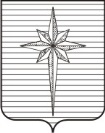 Дума ЗАТО ЗвёздныйРЕШЕНИЕ00.00.2020											 № 000О внесении изменений в Положение о денежном содержании муниципальных служащих органов местного самоуправления ЗАТО Звёздный, утвержденное решением Думы ЗАТО Звёздный от 21.06.2016 № 173В соответствии с пунктом 25_1 части 2 статьи 25 Устава ЗАТО Звёздный Пермского краяДума ЗАТО Звёздный РЕШИЛА:1. Внести в Положение о денежном содержании муниципальных служащих органов местного самоуправления ЗАТО Звёздный, утверждённое решением Думы ЗАТО Звёздный от 21.06.2016 № 173 «О нормативных актах, регулирующих вопросы оплаты труда главы ЗАТО Звёздный и денежного содержания муниципальных служащих органов местного самоуправления ЗАТО Звёздный, и внесении изменений в решение Думы ЗАТО Звёздный от 11.11.2011 № 109» (в редакции решений Думы ЗАТО Звёздный от 23.01.2020 № 41, от 29.09.2020 № 97, от 29.12.2020 № 130), следующие изменения:пункт 2 приложения 1 изложить в следующей редакции:«2. Размеры должностных окладов муниципальных служащих администрации ЗАТО Звёздный2. Опубликовать настоящее решение установленным порядком в информационном бюллетене ЗАТО Звёздный «Вестник Звёздного».3. Настоящее решение вступает в силу после дня его официального опубликования с 01.09.2021.Глава ЗАТО Звёздный    	     А.М. ШвецовНаименование должностей муниципальной службыДолжностной оклад12Высшая должность муниципальной службыВысшая должность муниципальной службыПервый заместитель главы администрации ЗАТО Звёздный 13441Заместитель главы администрации ЗАТО Звёздный 10373 – 11833Главная должность муниципальной службыГлавная должность муниципальной службыЗаведующий самостоятельного отдела8233 – 9879Ведущая должность муниципальной службыВедущая должность муниципальной службыНачальник самостоятельного сектора, заместитель заведующего (руководителя) самостоятельного отдела7230 – 8233Консультант5784 – 7230Помощник главы администрации ЗАТО Звёздный5784 – 7230Старшая должность муниципальной службыСтаршая должность муниципальной службыГлавный специалист4943 – 5784